                                Валентина Осеева «Волшебное слово»Маленький старичок с длинной седой бородой сидел на скамейке и зонтиком чертил что-то на песке.— Подвиньтесь, — сказал ему Павлик и присел на край.Старик подвинулся и, взглянув на красное сердитое лицо мальчика, сказал:— С тобой что-то случилось?— Ну и ладно! А вам-то что? — покосился на него Павлик.— Мне ничего. А вот ты сейчас кричал, плакал, ссорился с кем-то...— Еще бы! — сердито буркнул мальчик. — Я скоро совсем убегу из дому.— Убежишь?— Убегу! Из-за одной Ленки убегу. — Павлик сжал кулаки. — Я ей сейчас чуть не поддал хорошенько! Ни одной краски не дает! А у самой сколько!..— Не дает? Ну, из-за этого убегать не стоит.— Не только из-за этого. Бабушка за одну морковку из кухни меня прогнала... прямо тряпкой, тряпкой...Павлик засопел от обиды.— Пустяки! — сказал старик. — Один поругает — другой пожалеет.— Никто меня не жалеет! — крикнул Павлик. — Брат на лодке едет кататься, а меня не берет. Я ему говорю: «Возьми лучше, все равно я от тебя не отстану, весла утащу, сам в лодку залезу!»Павлик стукнул кулаком по скамейке. И вдруг замолчал.— Что же, не берет тебя брат?— А почему вы все спрашиваете?Старик разгладил длинную бороду:— Я хочу тебе помочь. Есть такое волшебное слово...Павлик раскрыл рот.— Я скажу тебе это слово. Но помни: говорить его надо тихим голосом, глядя прямо в глаза тому, с кем говоришь. Помни — тихим голосом, глядя прямо в глаза...— А какое слово?Старик наклонился к самому уху мальчика. Мягкая борода его коснулась Павликовой щеки. Он прошептал что-то и громко добавил:— Это волшебное слово. Но не забудь, как нужно говорить его.— Я попробую, — усмехнулся Павлик, — я сейчас же попробую.Он вскочил и побежал домой.Лена сидела за столом и рисовала. Краски — зеленые, синие, красные — лежали перед ней. Увидев Павлика, она сейчас же сгребла их в кучу и накрыла рукой.«Обманул старик! — с досадой подумал мальчик. — Разве такая поймет волшебное слово!»Павлик боком подошел к сестре и потянул ее за рукав. Сестра оглянулась. Тогда, глядя ей в глаза, тихим голосом мальчик сказал:— Лена, дай мне одну краску... пожалуйста...Лена широко раскрыла глаза. Пальцы ее разжались, и, снимая руку со стола, она смущенно пробормотала:— Какую тебе?— Мне синюю, — робко сказал Павлик.Он взял краску, подержал ее в руках, походил с нею по комнате и отдал сестре. Ему не нужна была краска. Он думал теперь только о волшебном слове.«Пойду к бабушке. Она как раз стряпает. Прогонит или нет?»Павлик отворил дверь в кухню. Старушка снимала с противня горячие пирожки. Внук подбежал к ней, обеими руками повернул к себе красное морщинистое лицо, заглянул в глаза и прошептал:— Дай мне кусочек пирожка... пожалуйста.Бабушка выпрямилась.  Волшебное слово так и засияло в каждой морщинке, в глазах, в улыбке...— Горяченького... горяченького захотел, голубчик мой! — приговаривала она, выбирая самый лучший, румяный пирожок.Павлик подпрыгнул от радости и расцеловал ее в обе щеки.«Волшебник! Волшебник!» — повторял он про себя, вспоминая старика.За обедом Павлик сидел притихший и прислушивался к каждому слову брата. Когда брат сказал, что поедет кататься на лодке, Павлик положил руку на его плечо и тихо попросил:— Возьми меня, пожалуйста.За столом сразу все замолчали. Брат поднял брови и усмехнулся.— Возьми его, — вдруг сказала сестра. — Что тебе стоит!— Ну отчего же не взять? — улыбнулась бабушка. — Конечно, возьми.— Пожалуйста, — повторил Павлик.Брат громко засмеялся, потрепал мальчика по плечу, взъерошил ему волосы.— Эх ты, путешественник! Ну ладно, собирайся.«Помогло! Опять помогло!»Павлик выскочил из-за стола и побежал на улицу. Но в сквере уже не было старика. Скамейка была пуста, и только на песке остались начерченные зонтиком непонятные знаки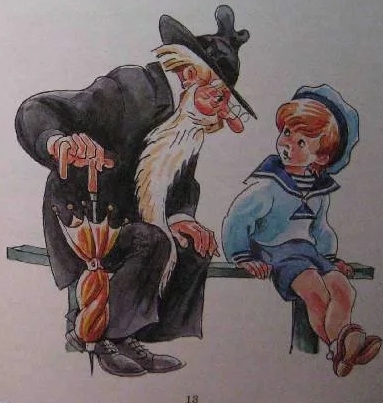 Рассказ Валентины Осеевой "Волшебное слово" очень интересный и поучительный, а для того, чтобы лучше разобраться в переплетениях сюжета, нужно составить вопросы. Ответы на них можно отыскать в тексте.Представляю свои вопросы по содержанию рассказа:1). Почему у Павлика было плохое настроение?2). Кого мальчик встретил в сквере?3). Как старичок догадался, что с мальчиком что-то случилось?4). О чем сообщил Павлик пожилому человеку?5). Какое слово подарил старичок Павлику?6). Какие положительные изменения произошли с мальчиком?7). Как изменилось поведение Павлика и его родных?8). Как отреагировала Лена на волшебное слово?9). Почему бабушка дала Павлику пирожок?10). Почему брат согласился взять с собой Павлика в путешествие?11). Понравился ли вам мальчик в конце рассказа, почему?12). Можно ли назвать старичка волшебником, почему?13). Что такое вежливость?14). Как действуют волшебные слова на людей?15). Какие волшебные слова вы знаете?16). Что хотел сказать Павлик старичку в конце рассказа?17). Как нужно говорить добрые слова? Каким тоном нужно их произносить?18). Каким образом волшебные слова воздействуют на людей?19). Как часто вы говорите волшебные слова?20). Почему добрым и вежливым людям легче живется, чем злым и неприветливым?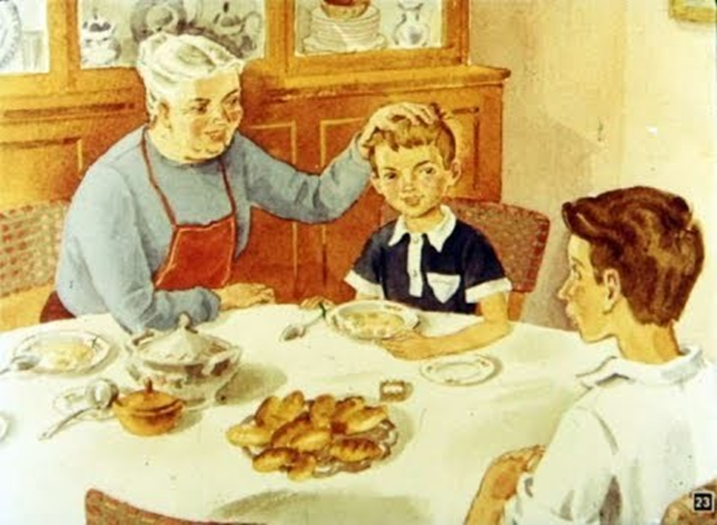 